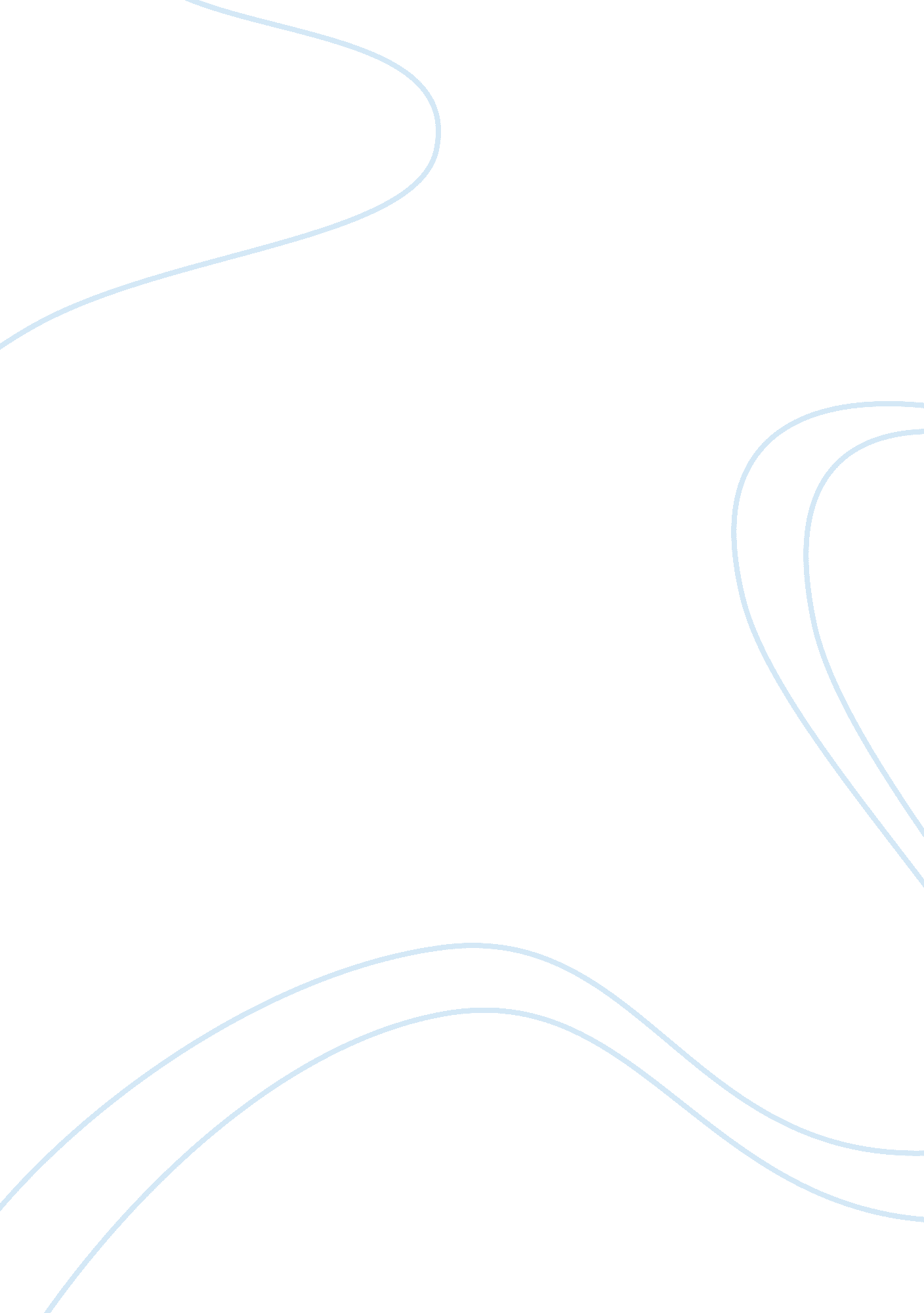 Hemp: it's just that goodBusiness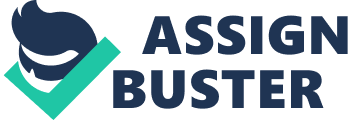 What do you think is the most useful and renewable resource on earth? Would it surprise you to find out the valuable resource renews faster than almost an renewable resource, can grow in the majority of environments and won’t harm that environment? Would you be surprised that this resource is illegal, due to lies to us for the last 60 – 70 years? Contrary to popular belief hemp/ cannabis sativa is actually one of the most useful and most renewable materials on the planet. One of cannabises better uses is it’s medicinal use. The medicinal use uses the flower of the “ bud” of the plant. Cannabis is used in treatment for glaucoma “ As long as it is used regularly, it also greatly reduces the pressure in the eye to relieve the symptoms of glaucoma.” (Cannabis sativa- L.) This provides a great relief to those who suffer from glaucoma, instead of having to take numerous pills, or what ever else your doctor says, you can smoke or ingest cannabis. Cannabis is also give to cancer patients going through chemotherapy & AIDS patients “… in particular it is very effective in removing feeling of nausea and indeed helps to create an appetite and positive attitude of mind…” This increase on appetite helps AIDS patients “ put on weight.” (Cannabis sativa –L. ) With the help of these benefits cancer and AIDS patients can take the pain and not have to deal with the horrible condition they’re in. “ Since it strongly increases the desire for food [its used] in treating anorexia nervosa.” (Cannabis sativa –L.) The medicinal use is the most commonly known use of cannabis, it actually have many other uses that aren’t as commonly known. Unknown to the majority of people, hemp can be used to make just about anything you need of come across daily. Food is one to the uses of the seed, which actually very healthy. (Cannabis sativa –L.) As a bonus it’s delicious too. With healthy tasty food that common it would be easy to get food to the hungry. The hemp fiber “ is strong and very durable.” (Cannabis sativa –L. ) With a strong durable fiber many strong materials can be made from from it, and the range of these materials ranges from building materials to textiles. With all these uses and benefits you may think well this can’t possibly get better, well it does because this resource is very common and environmentally friendly. The carbon footprint of environmental impact from hemp/ cannabis is minimum to nothing. The plant doesn’t rob the ground of nutrients and keeps the soil healthy. Because of this, hemp doesn’t harm the soil and thus the soil can be reused. “ Also hemp can grow in many different soils. ” (Cannabis sativa –L.) Since it can grow in a variety of soils and doesn’t harm the air of environment it’s safe to grow almost anywhere. Hemp/ Cannabis is on the most useful and renewable materials/ resources we have. Hemp/ Cannabis is used medicinally, for construction, for food, for clothing, etc. and has minimum environmental impact. If we legalized cannabis the cost for materials would lower drastically, because of the mass abundance of the resource air pollution would finally decline because of the little environmental impact of Cannabis. Work cited “ Should marijuana be a medicinal option.” Medicalmarijuana. procon. org. ProCon. org. 2010. Web. 29. Sept, 2010 “ Cannabis sativa –L.” www. pfaf. org/user/Plant. aspx? LatinName= Cannabis%20sativa. Web. 29. Sept, 2010 